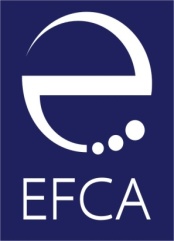 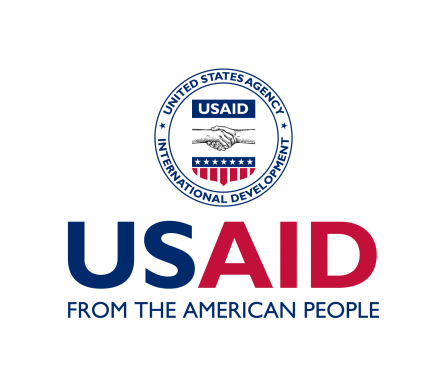 ФОНД ЕВРАЗИЯ ЦЕНТРАЛЬНОЙ АЗИИ ОБЪЯВЛЯЕТ ОБ ОТКРЫТОМ КОНКУРСЕ ПО ПОИСКУ ПАРТНЕРОВ - ЭКСПЕРТОВ ПО ВНЕДРЕНИЮ ИНФОРМАЦИОННЫХ ТЕХНОЛОГИЙ В СОЦИАЛЬНОЙ СФЕРЕ КОНКУРС ОТКРЫТ ДЛЯ РУССКОЯЗЫЧНЫХ ЭКСПЕРТОВ ИЗ ЛЮБОЙ ТОЧКИ МИРАО конкурсе. Фонд Евразия Центральной Азии, совместно с ЮСАИД планирует проведение двухдневной мастерской по применению информационных технологий для повышения эффективности государственного управления и реализации социальных инициатив. Мастерская пройдет в городе Душанбе, Таджикистан, 25 и 26 апреля 2018 года. Данный конкурс нацелен на поиск высококвалифицированных специалистов для участия в мастерской в качестве партнеров - экспертов, консультантов и тренеров. В мастерской примут участие неправительственные некоммерческие организации из Таджикистана и Казахстана. Общее количество участников – не более 50 человек. В результате конкурса ожидается привлечь более одного эксперта. Заявки на участие в конкурсе принимаются до 23 марта 2018 года. Сведения о заказчике: Фонд Евразия Центральной Азии (ФЕЦА). Фонд Евразия Центральной Азии (ФЕЦА) -  общественная неправительственная некоммерческая организация, основанная в Центрально-Азиатском регионе в 2005 году. ФЕЦА мобилизует общественные и частные ресурсы, помогая гражданам принимать активное участие в построении собственного будущего посредством укрепления местных сообществ и повышения гражданского и экономического благосостояния. Получить более полную информацию о ФЕЦА можно на сайте: http://www.ef-ca.kzТехническое задание для эксперта. Ожидается, что эксперты окажут содействие в составлении программы мастерской, проведут информационные и практические сессии, дадут рекомендации некоммерческим партнерам о том, каким образом информационные технологии смогут усилить их деятельность. Предполагается, что в ходе двухдневной мастерской будут затронуты несколько тем из следующего списка: Применение открытых данных в социальной сфере;Интернет безопасность и хранение данных;Создание и использование чат-ботов, месенджеров и других инноваций в социальных проектах и проектах по повышению эффективности государственного управления, Продвижение и повышение эффективности сайтов, мобильных приложений, страниц в социальных сетях;Интернет возможности для сбора средств и вовлечения масштабной аудитории.Компетенции эксперта по информационным технологиямВ ходе данного конкурса предпочтение будет отдаваться экспертам, имеющим непосредственный опыт в использовании интернет технологий в некоммерческой, социальной и/или государственной сфере, а именно – разработка и применение собственных онлайн продуктов, проведение аналитических исследований по вопросам применения интернет технологий в НКО/НПО, обучение других разработке онлайн продуктов. Предпочтителен опыт работы в Центрально-Азиатском регионе. Идеальный кандидат также будет обладать высоким уровнем коммуникационных навыков, способностью доступно донести технические термины неподготовленной аудитории.Документы, необходимые для участия в конкурсе. Для участия в конкурсе заявителям необходимо предоставить в ФЕЦА следующий пакет документов: Резюме; Биография, в которой детально описан опыт работы и результаты, соответствующие квалификационным требованиям конкурса (не более 1 страницы);Перечисление 1-2 тем из списка, перечисленного в п.3 данного объявления, по которым эксперт готов представить знания участникам во время мастерской; Контакты не менее двух рекомендателей (ФИО, должность, суть совместной работы, электронная почта и сотовый номер);Смета расходов в долларах США (примерная сумма гонорара или ставка в день, стоимость перелета). Критерии отбора эксперта. Заявители будут отбираться на основе следующих критериев: Практический опыт в сфере информационных технологий – 20% Практический опыт в сфере НКО/НПО, социальной и  государственной сферах – 20%Качество рекомендаций – 20% Опыт в обучении других – 20%Оптимальная стоимость услуг – 20% Участие в конкурсе. Документы на участие в конкурсе необходимо отправить до 23 марта 2018 года (18:00 времени Душанбе) на электронный адрес irina@ef-ca.org (тема: «Эксперт для мастерской»), с копией на Naidenova.irina@gmail.com.КонтактыПо всем вопросам обращаться к консультанту проекта Найденовой Ирине, по электронной почте irina@ef-ca.org или по телефону +7 777 3155485 (также WhatsApp). 